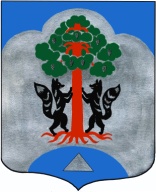 СОВЕТ ДЕПУТАТОВМО СОСНОВСКОЕ СЕЛЬСКОЕ ПОСЕЛЕНИЕМО ПРИОЗЕРСКИЙ МУНИЦПАЛЬНЫЙ РАЙОНЛЕНИНГРАДСКОЙ ОБЛАСТИРЕШЕНИЕот 18 января  2020 года № 2           На основании Гражданского кодекса Российской Федерации, руководствуясь положениями Приказа Минэкономразвития России от 10.12.2015 N 931 "Об установлении Порядка принятия на учет бесхозяйных недвижимых вещей", в целях приведения муниципального правового акта в соответствие с нормами действующего законодательства, Совет депутатов муниципального образования Сосновское сельское поселение муниципального образования Приозерский муниципальный район Ленинградской области решил:Внести в Положение об учете и приобретении права муниципальной собственности на бесхозяйное имущество, расположенное на территории МО Сосновское сельское поселение МО Приозерский муниципальный район Ленинградской области», утвержденное решением Совета депутатов МО Сосновское сельское поселение от 23.12.2010 года №47 следующие изменения:Пункт 3.3. читать в следующей редакции:«3.3. Если будет установлено, что выявленный объект недвижимого имущества не имеет собственника, или  его собственник неизвестен, или от права собственности на него собственник отказался, администрация принимает решение о постановке на учет бесхозяйной недвижимой вещи в органе регистрации прав, которое оформляется правовым актом администрации.     1.2  Пункт 3.4. читать в следующей редакции:«3.4. На основании принятого правового акта, действуя от имени муниципального образования, администрация ставит бесхозяйные объекты недвижимого имущества в органе государственной регистрации права на недвижимое имущество и сделок с ним.Настоящее решение вступает в силу с момента официального опубликования.Контроль за исполнением настоящего решения возложить на администрацию муниципального образования Сосновское сельское поселение муниципального образования Приозерский муниципальный район Ленинградской области.Глава муниципального образования                                              А.Ю. ШестовО внесении изменений в Положение об учете и приобретении права муниципальной собственности на бесхозяйное имущество, расположенное на территории МО Сосновское сельское поселение МО Приозерский муниципальный район Ленинградской области», утвержденное решением Совета депутатов МО Сосновское сельское поселение от 23.12.2010 года № 47